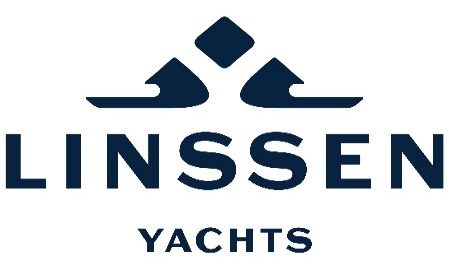 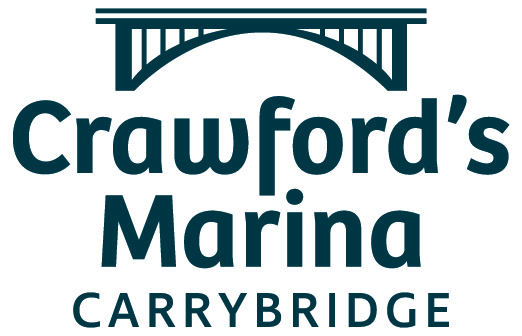 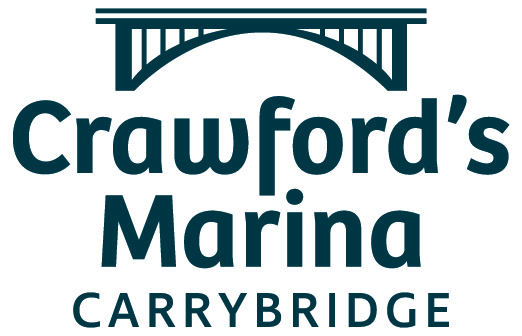 Linssen Yachts 35 SL Sedan   Delivery September 2022            Hull number 3792Options above the standard specification this yacht will be equipped with:1 Hull 1.1 Exterior11060.03 Linssen E-Variodeck (electric sliding roof) in the saloon1.2 Stainless Steel12020.02 Polished stainless steel hinged side ladder integrated into deck rail 1.3 Technical13290.03 Heating (blower) in cockpit connected to heating system2 Coating2.1 Coating & deck Finish21090.23 Original Linssen SL colour scheme “Haven Grey”		Hull: Haven Grey		Superstructure: Egg shell white		Waterline: SL Bow up design Eggshell white		Antifouling: Black		PVC Fendering: Black		Glass: Tinted smoke grey3 Engine Compartment3.1 Technical31050.03 12V Sternthruster 55 kgf 3KW / 4HP3.3 Electrical & Electronics 33082.02 Additional maintenance free AGM Domestic battery 170AH		(total 2 x 170 AH domestic batteries)33271.02 Automic battery charger / inverter type Victron Multiplus compact 12/1600-70	     (70A/1600w) with remote control panel.  Peak power 3000 W 3.4.2 Navigation Packages Basic Package	 34090.16 Rudder indication on Raymarine Axiom display at steering position34125.01 Raymarine Axiom 7 Multifunctional display34140.03 Navionics Gold XL9 marine chart type 46XG, West Europe34150.02 Raymarine RS150 GPS sensor in Mast3.5 Exterior Equipment Hull35090.02 Electric anchor winch 1200/12V fitted with integrated stainless steel anchor rollers and anchor hawse with 30m 8mm anchor chain according DIN 766A15 and 15kg Bruce Anchor (controlled by cable controller)5 Finish5.1 Lighting & Sockets 51080.11 Luxurious LED reading lights (2x) in the front cabin51100.01 Attractive indirect lighting in interior 51400.05 USB socket in FC for charging mobile equipment51665.01 additional 230V socket in saloon STBD Aft5.2 Galley52230.01 Stainless steel oven (gas)5.3 Sanitary Fittings 53130.02 Electric toilet in forward cabin with fresh water rinsing 5.4 Audio/video/internetPackage 154200.01 Primary Tv connection at Saloon port TV cupboard incl extra 230v Socket.54250.01 Glomex TV Antenna on mast suitable for digital DVBT-T2 network54400.01 24” (60cm) LED TV with integrated DVBT &DVBS tuner fitted in saloon portside TV cupboard.5.5 Ventilation55130.01 Combined blind/mosquito screen for panorama/escape hatch in forward cabin deck-head 5.7 Exterior Upholstery57030.03 Cushions for cockpit bench in imitation leather Maglia Uyuni5.9 Canvas & Covers 59020.11 Cockpit canvas longtop, Sunbrella Marine Steel the side and back panels can be opened separately by a zip-fastener Hull Number:	3792Delivery: 	Ex Works MaasbractDeliverytime:	Septemeber 2022TOTAL PRICE:	Euro € 306670 (excl VAT)